                                                                                                                                                       ПРОЕКТ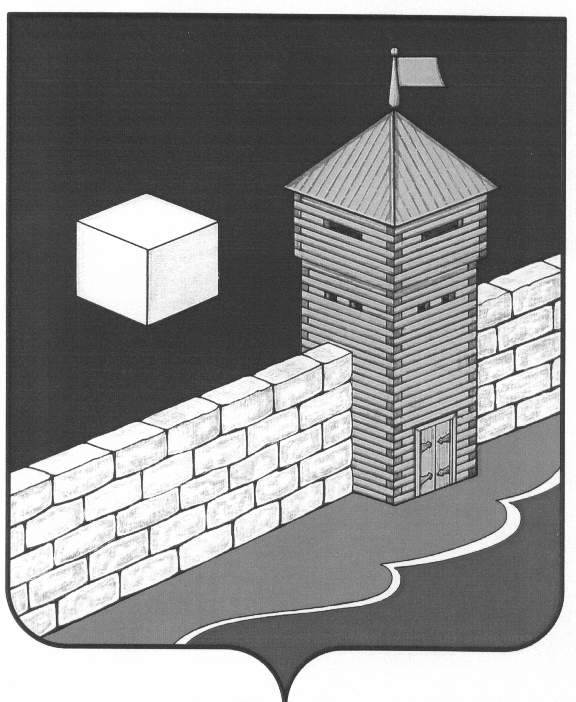 СОВЕТ ДЕПУТАТОВ НОВОБАТУРИНСКОГОСЕЛЬСКОГО ПОСЕЛЕНИЯЕТКУЛЬСКОГО РАЙОНА ЧЕЛЯБИНСКОЙ ОБЛАСТИ456573, Челябинская область, Еткульский район, п. Новобатурино  ул.  Центральная,4  -ое     ЗАСЕДАНИЕ  ШЕСТОГО  СОЗЫВА 	       РЕШЕНИЕ _________ 2024 года  №  п. Новобатурино«Об установлении земельного налогана территории Новобатуринскогосельского поселения, в новой редакции»   В соответствии с Федеральным законом от 29.09.2019 № 325-ФЗ « О внесении изменений в часть первую и вторую Налогового кодекса Российской Федерации», и Уставом Новобатуринского сельского поселения Совет депутатов Новобатуринского сельского поселенияРЕШАЕТ:1. Установить на территории Новобатуринского сельского поселения земельный налог в зависимости от кадастровой стоимости земельных участков. Земельный налог вводится в действие настоящим Решением в соответствии с законодательством Российской Федерации и обязателен к уплате на территории Новобатуринского сельского поселения.2. Установить налоговые ставки в процентах от кадастровой стоимости земельных участков в следующих размерах:2.1.  0,3% в отношении земельных участков: а) отнесенным к землям сельскохозяйственного назначения или к землям в составе зон сельскохозяйственного использования и используемых для сельскохозяйственного производства;б) не используемых в предпринимательской деятельности, приобретенных (предоставленных) для ведения личного подсобного хозяйства, садоводства или огородничества, а также земельных участков общего назначения, предусмотренных Федеральным законом от 29 июля 2017 года N 217-ФЗ "О ведении гражданами садоводства и огородничества для собственных нужд и о внесении изменений в отдельные законодательные акты Российской Федерации"; в) занятых жилищным фондом и объектами инженерной инфраструктуры жилищно-коммунального комплекса (за исключением доли в праве на земельный участок, приходящейся на объект, не относящийся к жилищному фонду и к объектам инженерной инфраструктуры жилищно-коммунального комплекса) или приобретенных (предоставленных) для жилищного строительства, за исключением земельных участков, приобретенных (предоставленных) для индивидуального жилищного строительства, используемых в предпринимательской деятельности;г) занятых аэродромами и посадочными площадками, используемых для обеспечения полетов легких и сверхлегких воздушных судов;2.2. 0,75%  в отношении объектов связи и объекты центров обработки данных;2.3.  1,5 % в отношении прочих земельных участков.3. Налогоплательщики – организации, обязаны уплатить исчисленную сумму налога не позднее 5 февраля следующего за истекшим налоговым периодом.4. Налогоплательщикам, имеющим право на уменьшение налоговой базы, предоставить в налоговую инспекцию документы, подтверждающие право на вычет, в срок до 1 февраля года, следующего за истекшим налоговым периодом.5. Освободить от уплаты земельного налога в размере 100% следующие категории налогоплательщиков: а) казенные и бюджетные учреждения, находящиеся на территории Новобатуринского сельского поселения финансируемые с консолидированного бюджета;б) органы местного самоуправления Новобатуринского сельского поселения на земли, предоставленные для обеспечения их деятельности;в) органы местного самоуправления Еткульского муниципального района.6. Решение Совета депутатов Новобатуринского сельского поселения от 25.12.2019 № 210 «Об установлении земельного налога на территории Новобатуринского сельского поселения, в новой редакции», Решение от 28.09.2022 № 107 «О внесении изменений в решение Совета депутатов Новобатуринского сельского поселения от 25.12.2019 №210 «Об установлении земельного налога», Решение от 23.11.2022 № 116 «О внесении изменений в решение Совета депутатов Новобатуринского сельского поселения №210 от 25.12.2019г, Решение от 25.01.2023 № 121 «О внесении изменений в решение Совета депутатов Новобатуринского сельского поселения №210 от 25.12.2019г, решение от 05.04.2023 № 132 «О внесении изменений в решение Совета депутатов Новобатуринского сельского поселения от 25.12.2019 №210 «Об установлении земельного налога на территории Новобатуринского сельского поселения, в новой редакции» считать утратившими силу, по причине противоречия действующего законодательства.7. Данное Решение опубликовать в «Вестнике» Совета депутатов Новобатуринского сельского поселения и на сайте Администрации Новобатуринского сельского поселения.8. Настоящее Решение подлежит официальному опубликованию на официальном сайте Еткульского муниципального района (http://мпа-еткуль.рф/mpa-selskikh-poseleniy/novobaturinskoe-sp/) 9. Данное Решение вступает в силу после его официального опубликования и распространяется на правоотношения, возникшие с 1 января 2024 года.Председатель Совета депутатовНовобатуринского сельского поселения                                 Н.М. КорчагинаГлава Новобатуринского сельского поселения  			                                        Т.Н. Порохина